CONCEPT OF SEDIMENT TRANSPORT AND HOW IT AFFECTS COASTAL AREASBY SMOOTH TAMARA-EKIA SIMON15/ENG03/030 DEPARTMENT OF CIVIL & ENVIRONMENTALENGINEERING COLLEGE OF ENGINEERING AFE BABALOLA UNIVERSITY, ADO-EKITI. EKITI STATE, NIGERIA. ABSTRACTThe paper provides basic information on the description of sediment transport in the coastal zone of the sea. It explains the mechanisms of sediment movement under the influence of the waves and currents interactions, characteristic for the coastal zone. It presents models describing the movement of sediment in the regime of flat bottom, making their divided in accordance with the method of description of vertical structure of sediments transport. Particular emphasis is placed on modeling of graded sediment transport. It presents basis for the three-layer model of graded sediment transport. This allows, among others, the analysis of the variability of particle size distribution in the whole area of sediment movement. The model assumes that the movement of sediment is divided into three layers: bedload layer, contact load layer and outer flow region, as a result of the shear stress influence on the bottom.CHAPTER ONE INTRODUCTIONThe primary factor leading to the reconstruction of the profile of the seabed is a wave caused by the wind and the return current which is caused by this wave. Wind-induced waves are generated in the deep-water off-shore area, where the seabed does not affect the nature of the waves. As a result of decreased depth, the wave undergoes a transform action process leading to the increase of the wave crest height and shortening its length, each wave through becoming shallower and longer. In the area of Deepwater, it is necessary to use the sinusoidal wave approximation, whereas along with the decrease of the depth, the 2nd Stokes approximation is used and then the conical approximation and solitary waves. In the coastal zone, for the purpose of describing sediment transport, the 2nd Stokes wave approximation is most commonly used. It is characterized by shortened and steep crest and elongated and flattened through, in comparison to the sine wave. In the coastal zone there is an interaction between the hydrodynamic forces and sediment and bathymetric profile of the bottom. The fluid stream due to friction forces, runs the sediment from the bottom and the sediment material is transferred over a certain distance. So, moving water causes the bottom sediment transport, and the spatial variability of sediment transport volume causes changes in morphology of the bottom, which in turn affects the water movement change. The question of what controls the rate and method of sediment transport and the nature of changes in the level of the bottom occupied researchers for over a century. Numerous relations between the level of bottom elevation and the rate of sediment transport and flow parameters, including a number of empirical and far less theoretical relations have been proposed. Empirical relations generally cannot be applied beyond the limited conditions for which they were formulated, and the majority of theoretical propositions depend on arbitrary assumptions with only a little or no physical credibility (ALLEN 1977). Comprehensive description of such a complex system is very difficult and therefore only by successive approximations and simplify, it is possible to describe the phenomena occurring in the coastal zone of the sea. Despite that in recent years there has been a significant progress, still many issues remain unresolved.CHAPTER TWOLITERATURE REVIEW  Hydrodynamic processes (waving and wave driven currents) are the driving force of the sediment transport and the evolution of seabed. Actual parameters of morpho dynamic and litho dynamic processes depend on the kind of sediment which residues in the seabed and on the supply of these fractions ofsediment that are susceptible to the effects of water flow in the bottom layer(transportation in the form of bedload transport and suspended as a result ofshear bottom stresses impact). First of all, the parameters of the litho – andmorpho dynamic processes depend on the wave climate, the bathymetricbottom arrangement and hydrotechnical facilities in the coastal zone of thesea.In the traditional division (GRADZIŃSKI et al. 1986) adopted in considerations concerning the transport of sediment, the sediments are transported inthree layers, starting from the lowest point: bedload, saltation and in the layerof suspended sediments. The bedload layer covers an area below the bottom ofthe theoretical level of very high concentration of sediment particles set inmotion under the influence of the shear stress impacting the bottom surface.Shearing the bottom layer being the result of shear stress causes only a slightincrease in the space between the particles of sediment. Surface friction andintermolecular collisions cause energy transfer between individual moleculesof the sediment. The thickness of the bedload layer ranges from one to severaltens of sediment grain diameters (NIELSEN 1992, O’DONOGHUE, WRIGHT 2003).In saltation layer with a thickness of about few centimeters, the sedimentparticles are transported and they are raised from the bottom as a result ofturbulent pulsations and punching through the falling sediment particles onthe small height above the bottom. Due to the short time of the particlesstaying in suspension, their transport depends on the oscillation velocity of thewave motion (GRADZIŃSKI et al. 1986). Suspension layer with a thickness ofabout meters covers an area over the saltation layer up to the free surface ofthe water column. In this layer, sediment particles reside for a period longerthan the period of the wave, and their resultant transport is mainly related tothe return current which is characteristic for the coastal zone of the sea. Todescribe the transport of sediment in suspension it is applied the theory ofcompensating return current (SVENDSEN 1984).CHATPTER THREEMETHODOLOGY MODELING THE SEDIMENT TRANSPORTATION IN THE FLAT BOTTOM REGIMEThe sediment transport rate, under the action of waves and currents isdefined as integrated (summed by depth) product of velocity and sedimentconcentration. The sediment transport rate is highly variable during theperiod of the wave. Stationary models of sediments transport models base onthe analytical or numerical solution of basic equations of momentum (amountof motion) and the continuity of the fluid and the equation mass conservation– equation of diffusion-advection. Stationary models describe the transport ofbottom sediment in the simplified manner. In this case, the empirical orquasi-empirical formulas are used. They are based mainly on the characteristicparameters of the wave motion, such as: the maximum (in wave period) watervelocity at the bottom or the maximum bottom friction value. Sedimenttransport models can be divided into three main groups, according to thecriterion of how to describe the vertical structure of the sediment transport:– models describing suspended sediment transport,– models describing bedload sediment transport,– two- and three-layer models, i.e. describing the transport of suspendedand bed loaded sediments; possible third layer describes transition regionbetween the layers and corresponds to the saltation layer.Suspended sediment transport models put the emphasis on the solution ofthe equations of water momentum and advection – diffusion equation describing the instantaneous concentration of sediment being suspended. In case offlatbed (1DV), i.e. when only the variability of flows in vertical is taken intoconsideration. To determine the sediment concentration distribution in the vertical profile it is necessary to know the size of the concentration at reference level, i.e. at the lower limit of the modeling. In simplified models, it is generally assumed that the turbulent diffusion factor is constant in time – mostly during the wave period. In addition, it is assumed its constancy throughout the whole depthrange. In addition, sometimes, additional simplification may also relate to theconcentration at reference level.CHAPTER FOURRESULTS The three-layer model of graded sediments transportComplete description of sediment transport, i.e. the description of grainheterogeneous sediment transport within the entire area of motion may bemade on the basis of the three-layer model of graded sediments transport(KACZMAREK et al. 2004). The model assumes that the movement of sediment iscarried out in three layers (Fig. 3): bedload layer, contact load layer and outerflow region, as a result of the shear stress influence on the bottom. In the areaof each layer there is a different character of the deposits movement and themomentum exchange between the water and sediment particles and therefore,they are described with various equations. At the contact of layers, there isa “stitching” of solutions, so as to ensure the continuity of sediment movementdescription.The model assumes that all fractions in the bedload layer move at the samespeed in the form of a dense water and solid mixture and sediments sorting iscarried out in this layer. It was assumed that the interactions between thesediment fractions are so strong, that finer fractions are slowed down by thecoarser ones, and finally all fractions move at the same speed. Thus, this layerdoes not apply to the simple summation of transport flow for individualfractions, treated as the homogeneous sediment.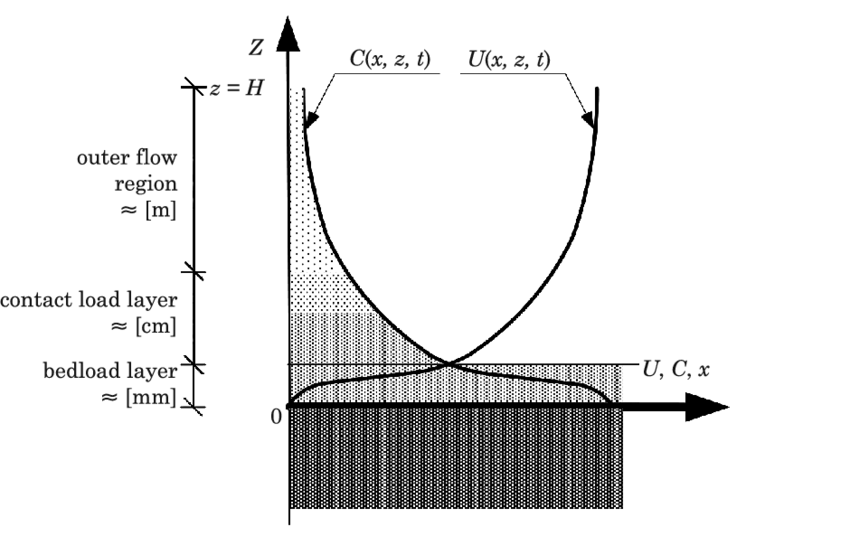 Fig1: Scheme of the three-layer sediment transport modeCONCLUSION As a result of the review of sediments transport models, presented in thispaper, it has been indicated that the primary advantage of the two- andthree-layer models in comparison with classic models (formulas), based onempirical and semi-empirical relations, is the fact, that such models allow toevaluate a concentration of sediments at any level, depending on the instantaneous hydrodynamic force. Furthermore, they allow for the description ofthe vertical profiles of velocity and sediment concentration throughout theentire area of sediment motion. The three-layer theoretical model of gradedsediments transport details the bedload, contact load layer and outer flowregion. Character of interactions between water and sediments is different ineach of the above layers and that is why they are described in differentequations, while at the contact between the layers there is a stitching ofsolutions, providing a complete theoretical description of the structure oftransportation of the sandy sediment of a various grain size. REFERENCES ALLEN J.R.L. 1977. Fizyczne procesy sedymentacji. PWN, Warszawa.GRADZINSKI R., KOSTECKA A., RADOMSKI A., UNRUG R. 1986. Zarys sedymentologii. NIELSEN P. 1992. Coastal bottom boundary layers and sediment transport. Advanced Series on OceanEngineering, 4